INDICAÇÃO Nº 1422/2021Indica ao Poder Executivo Municipal, estudo para capinação e limpeza em terreno localizado na rua Augusto Tasso Fragoso, bairro 31 de março, neste município.Excelentíssimo Senhor Prefeito Municipal, Justificativa:Moradores do bairro acima citado estão há dias entrando em contato com este vereador solicitando a capinação e limpeza, segundo eles, o local já virou moradia de pessoas em situação de rua e de usuários de substâncias ilícitas.Um dos moradores reclama que a prefeitura fez a capinação na rotatória ao lado, mas não do local que está causando desconforto e insegurança aos munícipes que passam pelo local diariamente a caminho do trabalho.Plenário “Dr. Tancredo Neves”, em 15 de abril de 2021.Celso Ávila (PV)-vereador-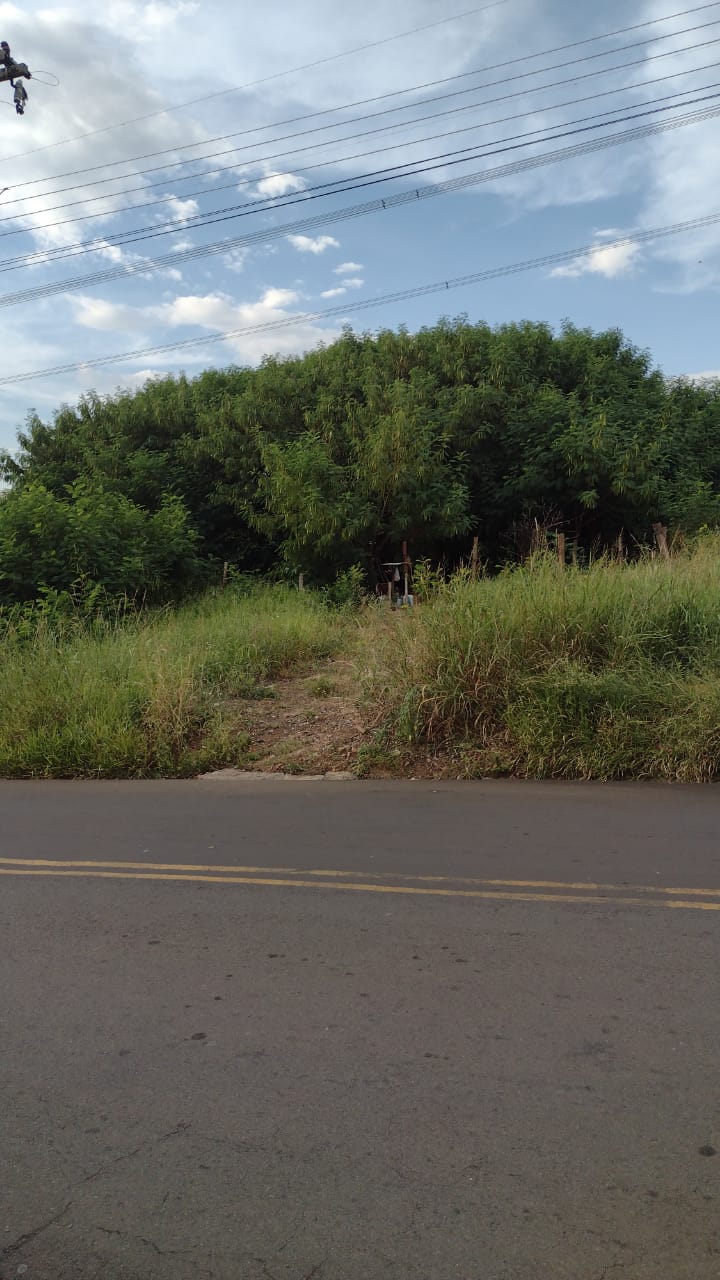 